オープニングムービー　【 infinity 】　コメントシートご新郎様ご新婦様の素敵な思い出になるよう真心込めて制作させて頂きます。お手数ではございますが、以下の入力をお願い致します。■基本情報■ご新郎様ご新婦様■画面比率■会場様のスクリーン比率をしっかりと確認したうえで、その比率に従った画面構成で映像を制作する必要があります。一度上映される会場様へご確認くださいますようお願い致します。■楽曲について■お好きな楽曲を使用する場合ISUM（一般社団法人音楽特定利用促進機構）が複製権を取得している楽曲範囲内であれば、1曲3,000円（税別）にて変更が可能です。ISUM楽曲リスト【https://isum.or.jp/music/】楽曲はLcmアトリエでご用意しておりますので、購入またはダウンロードしていただかなくてもご利用になれます。サンプルムービーで使用している音源をご使用の場合は、追加料金は必要ございません。その場合、アーティスト名、曲名は空欄にしておいて下さい。※ご注文頂いたムービー以外のサンプルムービーの楽曲をご希望の場合は、楽曲構成料として１曲につき別途1,000円（税別）が必要となります。■写真番号および写真配置のご確認■▶︎ 12枚(S1-12)のお写真をご用意下さい。■新郎様紹介パート■■新婦様紹介パート■■ムービー内サンプル動画の変更について(オプション)■有料にて変更が可能です。→「1本動画変更/500円(税別)」(例 ) 2本動画変更で1,000円(税別)。3本動画変更で1,500円(税別)変更をご希望の場合は、変更箇所のNo,をご入力下さい。不要な場合は空欄でお願いします。↓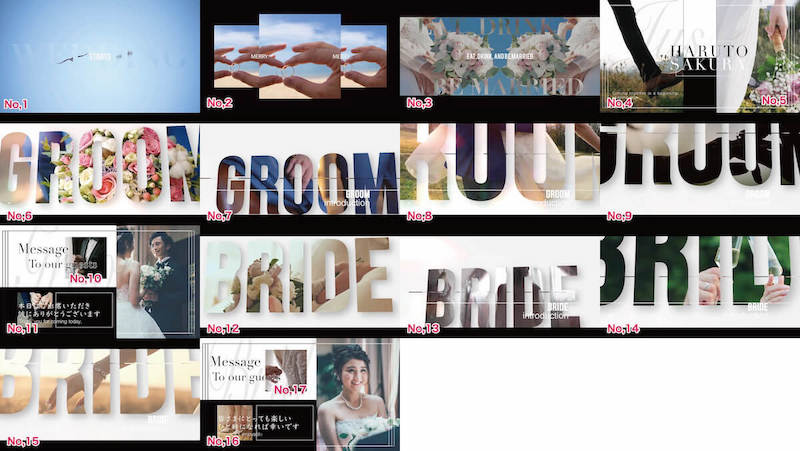 コメントシートが入力できましたら、メールにて添付し送信して下さい。その際、件名にお名前と挙式日を忘れずお願い致します。メールアドレス: sozai@lcm-atelier.comお名前(旧姓)       アルファベット表記(例 Taro Yamada)お名前(旧姓) 上映する会場名(アルファベット表記推奨)上映日 [例 2025.11.22]16:9か4:3どちらかをご入力ください　アーティスト名　　　　　　　　　　　　　　曲名備考番号番号S1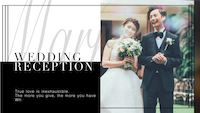 S2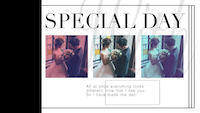 番号番号横向き写真推奨S3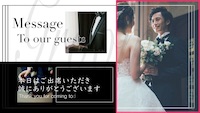 S4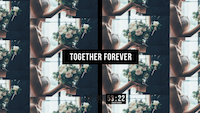 番号番号横向き写真推奨S5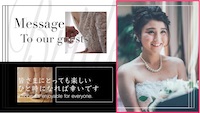 S6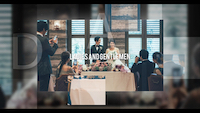 番号横向き写真推奨番号横向き写真推奨S7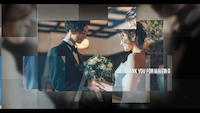 S8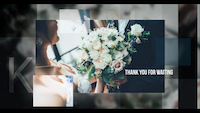 番号横向き写真推奨番号横向き写真推奨S9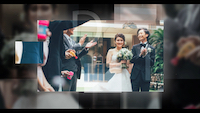 S10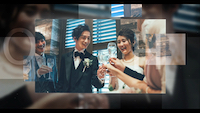 番号横向き写真推奨番号横向き写真推奨S11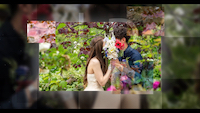 S12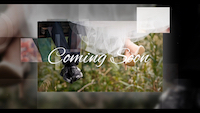 新郎様パート1入力欄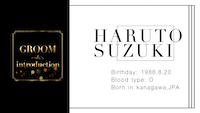 Birthday ▶︎Blood type ▶︎Born in ▶︎新郎様パート2入力欄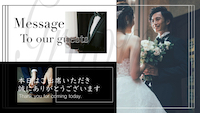 本日はご出席いただき誠にありがとうございます変更があれば書き換えてください。新婦様パート1入力欄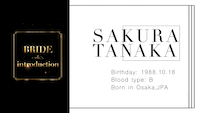 Birthday ▶︎Blood type ▶︎Born in ▶︎新婦様パート2入力欄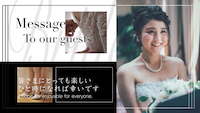 皆さまにとっても楽しいひと時になれば幸いです変更があれば書き換えてください。変更No,備考欄